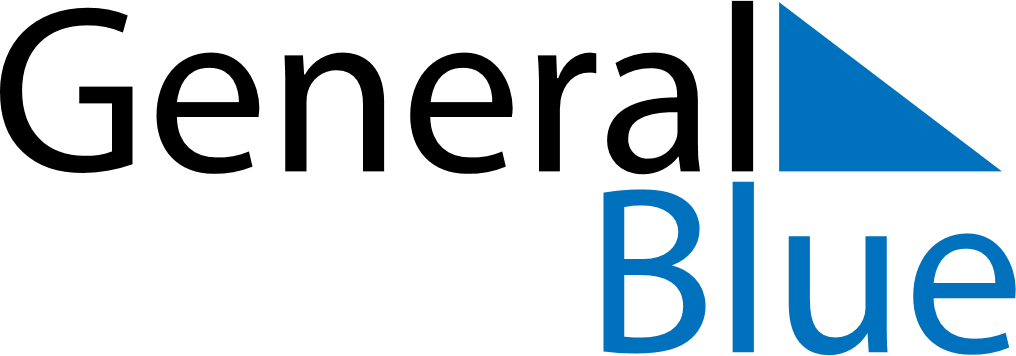 May 2018May 2018May 2018May 2018MozambiqueMozambiqueMozambiqueMondayTuesdayWednesdayThursdayFridaySaturdaySaturdaySunday1234556Workers’ DayMother’s Day78910111212131415161718191920212223242526262728293031